lMADONAS NOVADA PAŠVALDĪBA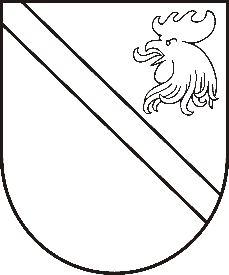 Reģ. Nr. 90000054572Saieta laukums 1, Madona, Madonas novads, LV-4801 t. 64860090, e-pasts: dome@madona.lv ___________________________________________________________________________MADONAS NOVADA PAŠVALDĪBAS DOMESLĒMUMSMadonā2020.gada 30.janvārī									       Nr.49									       (protokols Nr.3, 13.p.)Par grozījumiem Madonas novada pašvaldības domes 29.03.2018. lēmumā Nr.138 “Par Madonas novada pašvaldības maksas pakalpojumu cenrāžu apstiprināšanu” pielikumā Nr.9 “Madonas pilsētas iestāžu sniegtie maksas pakalpojumi un to cenrādis”Madonas novada pašvaldība 2020.gada 13.janvārī ir saņēmusi biedrības “Madonas futbola attīstībai”  iesniegumu (reģistrēts Madonas novada pašvaldības administrācijā ar Nr. MNP /2.1.3.1./20/99, ar lūgumu treniņu iespējām izmantot Madonas sporta centra sporta zāli – atbrīvojot no nomas maksas 2020.gadā.	Noklausījusies M.Gailuma sniegto informāciju, ņemot vērā 16.01.2020. Kultūras un sporta jautājumu komitejas un 21.01.2020. Finanšu un attīstības komitejas sēdes atzinumus, atklāti balsojot: PAR – 11 (Agris Lungevičs, Zigfrīds Gora, Ivars Miķelsons, Antra Gotlaufa, Artūrs Grandāns, Gunārs Ikaunieks, Valda Kļaviņa, Andris Sakne, Rihards Saulītis, Aleksandrs Šrubs, Gatis Teilis), PRET – 2 (Andrejs Ceļapīters, Valentīns Rakstiņš), ATTURAS – 1 (Kaspars Udrass), Madonas novada pašvaldības dome NOLEMJ:	Veikt grozījumus Madonas novada pašvaldības domes 29.03.2018. lēmumā Nr.138 “Par Madonas novada pašvaldības maksas pakalpojumu cenrāžu apstiprināšanu” pielikumā Nr.9 “Madonas pilsētas iestāžu sniegtie maksas pakalpojumi un to cenrādis”, papildinot ar 11.2.1 apakšpunktu: “11.2.1 oktobrī, novembrī, decembrī, janvārī, februārī, martā, aprīlī sporta spēļu komandām 5,00 EUR mēnesī katram par treniņiem Madonas pilsētas sporta centrā (pēc izstrādātā treniņu grafika): Basketbola klubs Madona par 12 sportistiem (49,58 + PVN 21%);Volejbola klubs Madona par 12 sportistiem (49,58 + PVN 21%);Florbola klubs Madona par 15 sportistiem (61,98 + PVN 21%);Biedrībai “Madonas futbola attīstībai” par 12 sportistiem (49,58 + PVN 21%)”.Domes priekšsēdētājs								          A.LungevičsM.Gailums 64860559